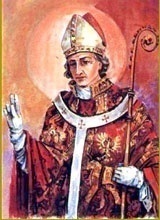 INTENCJE   MSZY   ŚWIĘTYCH11.07. – 17.07.2022INTENCJE   MSZY   ŚWIĘTYCH11.07. – 17.07.2022INTENCJE   MSZY   ŚWIĘTYCH11.07. – 17.07.2022PONIEDZIAŁEK11.07.2022PONIEDZIAŁEK11.07.20227.00+ Janinę i Władysława Skrzypek s. Henryka+ Janinę i Władysława Skrzypek s. HenrykaPONIEDZIAŁEK11.07.2022PONIEDZIAŁEK11.07.202218.00+ Jana Baca+ Jana BacaWTOREK12.07.WTOREK12.07.7.00+ Teresę Sikora 12 r. śm. męża Marka 3 r. śm.+ Teresę Sikora 12 r. śm. męża Marka 3 r. śm.WTOREK12.07.WTOREK12.07.18.00+ Józefa Słapę+ Józefa SłapęŚRODA 13.07.FATIMAŚRODA 13.07.FATIMA7.00+ za dusze w czyśćcu cierpiące+ za dusze w czyśćcu cierpiąceŚRODA 13.07.FATIMAŚRODA 13.07.FATIMA18.00+ Jadwigę Rusin; + Helenę Młyńską; Władysławę Stachowską; + Stanisławę Gołuszka; + Jana Kardaś /pogrz./+ Jadwigę Rusin; + Helenę Młyńską; Władysławę Stachowską; + Stanisławę Gołuszka; + Jana Kardaś /pogrz./ CZWARTEK14.07. CZWARTEK14.07.7.00+ Stanisława i Julię Słapa+ Stanisława i Julię Słapa CZWARTEK14.07. CZWARTEK14.07.18.00+ Franciszka i Emilię Czubak z synami+ Franciszka i Emilię Czubak z synamiPIĄTEK15.07.PIĄTEK15.07.7.00+ Henryka Kajdasa z rodzicami+ Henryka Kajdasa z rodzicamiPIĄTEK15.07.PIĄTEK15.07.18.00+ Jarosława Siwek 1 r. śm.+ Jarosława Siwek 1 r. śm.SOBOTA16.07.SOBOTA16.07.7.00+ Stanisława Sikorę 4 r. śm.+ Stanisława Sikorę 4 r. śm.SOBOTA16.07.SOBOTA16.07.18.00+ Józefa Bacę 15 r. śm.+ Józefa Bacę 15 r. śm.  16 NIEDZIELA ZWYKŁA17.07.2022   16 NIEDZIELA ZWYKŁA17.07.2022 7.30+ Józefę Semik 5 r. śm. męża Józefa+ Józefę Semik 5 r. śm. męża Józefa  16 NIEDZIELA ZWYKŁA17.07.2022   16 NIEDZIELA ZWYKŁA17.07.2022 9.30ZA PARAFIANZA PARAFIAN  16 NIEDZIELA ZWYKŁA17.07.2022   16 NIEDZIELA ZWYKŁA17.07.2022 11.00+ Józefę i Stanisława Świętek z rodzicami+ Józefę i Stanisława Świętek z rodzicami  16 NIEDZIELA ZWYKŁA17.07.2022   16 NIEDZIELA ZWYKŁA17.07.2022 16.00O zdrowie i błog. Boże dla Członkiń Róży bł. Ks. Jerzego Popiełuszki i ich rodzinO zdrowie i błog. Boże dla Członkiń Róży bł. Ks. Jerzego Popiełuszki i ich rodzin